Технологическая карта урокаУчитель: Чеканов Никита СергеевичПредмет: ИсторияКласс: 10 А (базовый уровень)Дата: 10.01.2024Тема занятия: «На фронтах Гражданской вонйы»Тип урока: комбинированныйЦели урока: Образовательная:    Познакомить учащихся с основными событиями Гражданской войны и причинами победы большевиков в ней.Развивающая: развитие мыслительных операций с помощью изучения архивных материалов и литературыВоспитательные: познакомить обучающихся с одним из важнейших и трагических событий в истории РоссииОбразовательные ресурсы: учебник История России 10 класс. Под ред. Мединского В.Р. и Торкунова Т.А.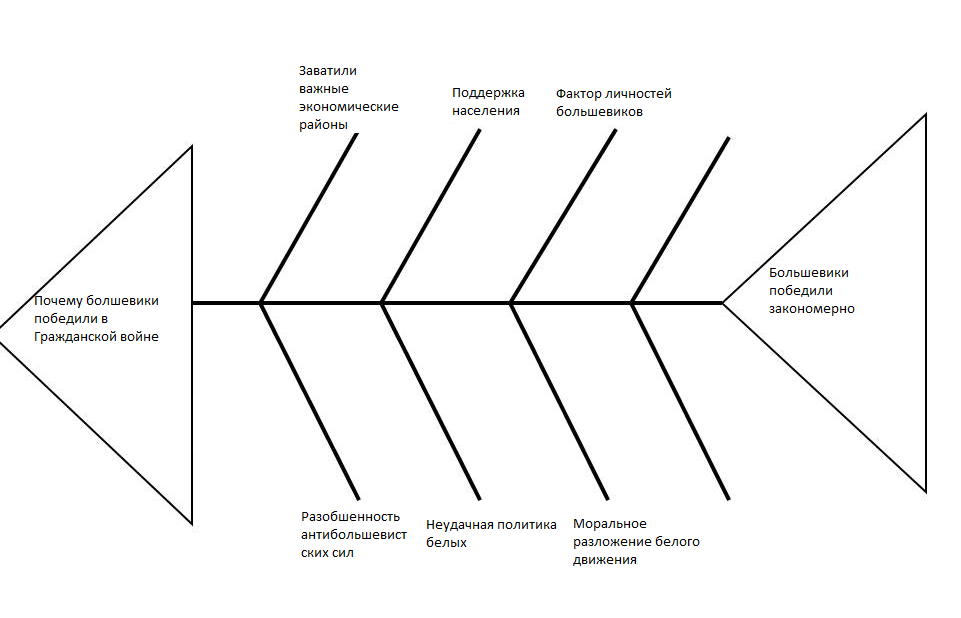 Основные  этапы организации учебной деятельностиЦель этапаСодержание педагогического взаимодействияСодержание педагогического взаимодействияСодержание педагогического взаимодействияСодержание педагогического взаимодействияОсновные  этапы организации учебной деятельностиЦель этапаДеятельность учителяДеятельность обучающихсяДеятельность обучающихсяДеятельность обучающихсяОсновные  этапы организации учебной деятельностиЦель этапаДеятельность учителяпознавательнаякоммуникативнаярегулятивная1. Мотивация учебной деятельностиМотивировать учащихся к учебной деятельностиПриветствует учеников, проверяет их готовность к урокуПриветствуют учителяПроверка готовности к уроку.2. Проверка домашнего заданияПроверка освоения материала обучающимися домаРаздает  задания в тестовой форме, контролирует время и процесс выполнения заданий.Используют знания, полученные домаВыбирают правильные ответы, строят свою письменную речь исходя из поставленного вопросаПроверка знаний3. Постановка целей урокаПостановка учебной проблемы Подводит обучающихся к постановке учебной проблемы; задаёт вопросы классу1) Что такое "Гражданская война"? Когда она была в России?2) Каковы причины Гражданской войны в России3) Какие противоборствующие стороны образовались?Используют общие приёмы решения познавательных задач; ориентируются в разнообразии способов их решенияВысказывают собственное мнение; слушают друг другасовместно с учителем обнаруживают и формулируют учебную проблему; самостоятельно определяют промежуточные цели урока.4. Изучение нового материалаИзучение событий Гражданской войны в России с опорой на учебник1. События 1918-1919 года.Даёт ученикам задания. Учебник стр. 98-104.1) Какие действия предпринимало белое движение для победы над большевиками;2) Лидеры антибольшевистских сил;3) Интервенция в России2. Военспец и комиссары Красной Армии. стр. 104-105. Как происходило становление Красной Армии?3. Красный и белый террор стр. 105-107 . 1) Почему и красные, и  белые  прибегали к террору во  время  Гражданской войны? 2) Как вы  думаете, какие последствия  имело применение террора?  Есть  ли,  на  ваш  взгляд,  ему  оправдание?4. Советско-польская война. 105-109. Окончание Гражданской войны.1) Причины Советско-польской войны. Её итоги.2) Окончание Гражданской войны в европейской части России. 3) Окончание интервенции5. Причины победы Красной Армии в Гражданской войне. стр.109-111.1) Причины победы большевиков в войне.2) Причины поражения антибольшевистских сил.Самостоятельно осуществляют поиск информации, анализируют её, преобразуют в ответ на поставленный вопросСтроят рассуждения, понятные для собеседника. учатся вести дискуссиюОсуществляют самопроверку и проверку других обучающихся на соответствие поставленной цели5. ЗакреплениеЗакрепление изученного материалаСоставление "рыбьего скелета" Причины победы большевиков в Гражданской войнеОтвечают на поставленные вопросы на основе полученной информации из материалов, учатся структурировать полученную информациюУчатся формулировать собственное мнение и позициюОпределяют соответствие своего ответа на поставленный вопрос6. Объявление домашнего заданияОбъявление домашнего заданияОбъявляет домашнее задание. Параграф 9. Стр. 113. №1-5 письменно.Учатся правильно воспринимать заданияФиксируют домашнее задание в дневники7. Итоги урока. РефлексияПодведение итогов урока. Выставление оценок за работу на уроке. Оценка психологического и эмоционального состоянияПодводит итоги урока. Выставление оценокРаздаёт оценочный лист для определения эмоционального состояния учениковВысказывают свою точку зренияпрогнозируют результаты уровня усвоения изучаемого материала